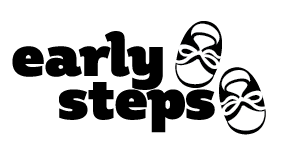 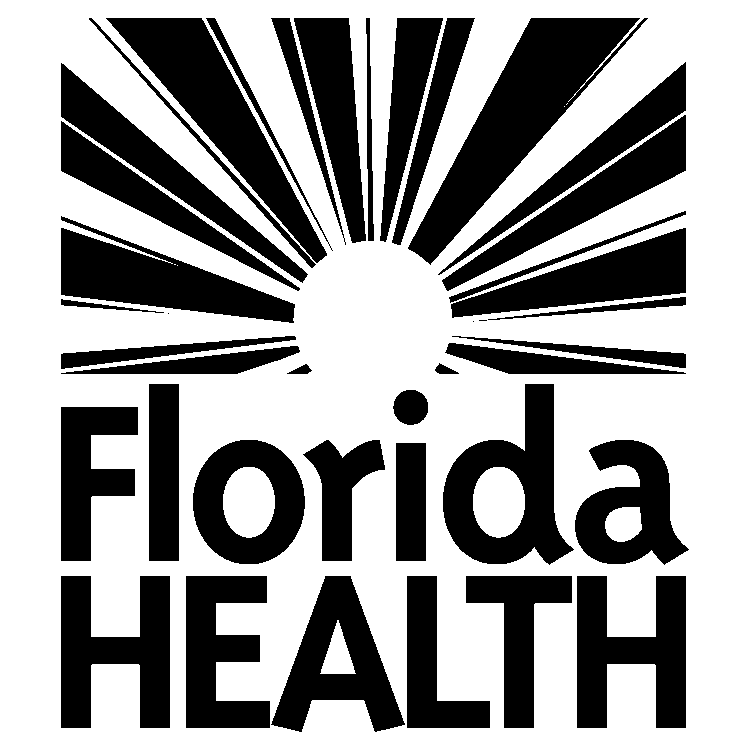 SAMPLE: 	WRITTEN DECISIONBEFORE THE BUREAU CHIEF OF EARLY STEPS CHILDREN’S MEDICAL SERVICES FLORIDA DEPARTMENT OF HEALTH ORDER Children’s Medical Services received a formal complaint on _____(date )___________ from ______(complainant)________________, the parents of a child who received services from the _____(Local Early Steps or provider)________.  The complainant alleged that _____(Local Early Steps or provider)_________ violated federal laws relating to serving infants and toddlers with developmental delays or established conditions under Part C of the Individuals with Disabilities Education Act.  The complaint specifically alleged that: ________________________________________________________________ ________________________________________________________________ ________________________________________________________________ As required by Section 303.510 of Title 34 of the Code of Federal Regulations and the complaint procedures as established by the Department of Health, Children’s Medical Services, an inquiry into these issues was conducted. The Bureau Chief, Early Steps Children’s Medical Services has reviewed the report of inquiry and accepts the findings and conclusions contained therein.  The report of inquiry is adopted by the Bureau Chief in its entirety.  A copy of the report is incorporated herein and made a part of this Order. DONE AND ORDERED THIS _______ day of __(month)__, __(year)__. ___________________________________ Bureau Chief, Early Steps Children’s Medical Services 